Тема : Дифференциация звуков и букв З-СЦели: Коррекционно-образовательные: уточнить артикуляцию звуков, упражнять в сравнении и различении, правильном произношении звуков в слогах, словах, предложениях.Коррекционно-развивающие: развивать фонематическое восприятие, внимание ,память, мышление.Воспитательные: воспитывать интерес к занятиям.Ход занятия: 1 .ППН.Сядет тот, кто назовет предмет:Цветок-Птица-Одежда-Обувь-Мебель-Профессию-2. Сообщение темы занятия.Назовите предметы на картинках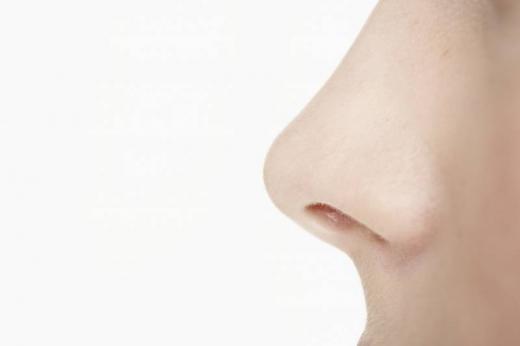 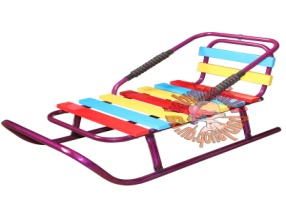 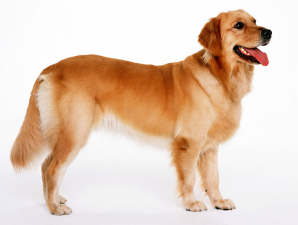 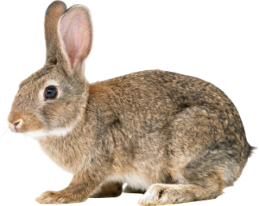 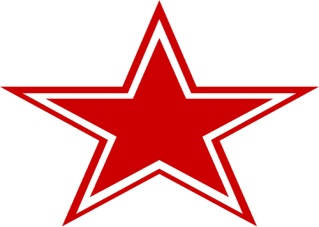 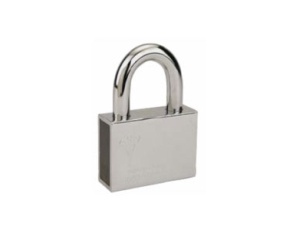 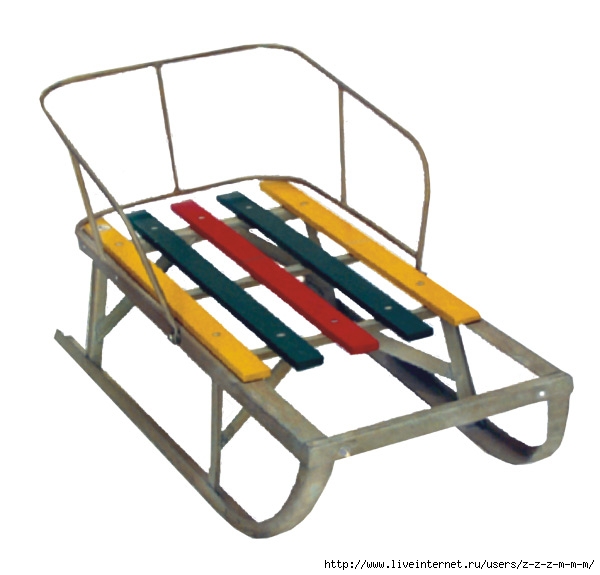 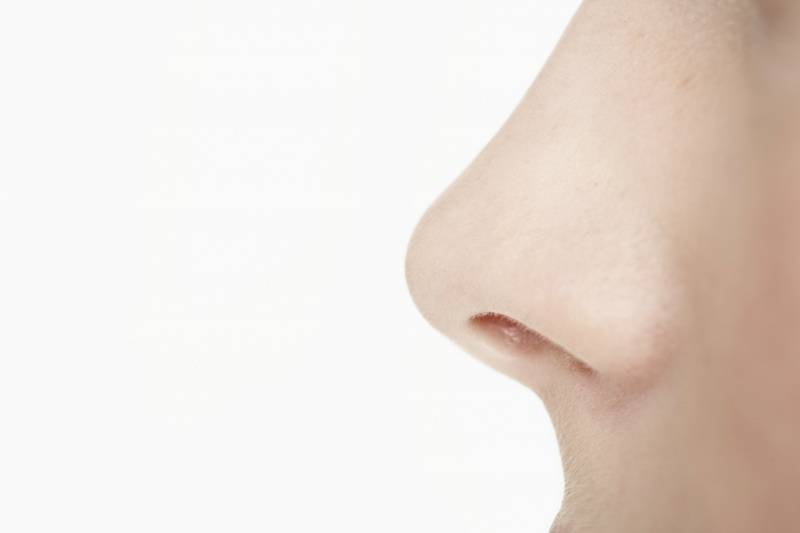 Какой одинаковый звук в словах первого ряда? Какой одинаковый звук в словах второго ряда?Тема нашего урока звуки З и С3. Артикуляция и характеристика звуков.,Звук [з] — звонкий, в его образовании участвует голос, голосовые связки вибрируют. Если приложить ладонь к горлышку — чувствуется вибрация.Звук [с] — глухой, голос не участвует в образовании звука, голосовые связки не вибрируют.4. Дифференциация изолированных звуков Игра «Колокольчик-барабан»Показать колокольчик или барабан, услышав звук З или С в словах.Зубы, сыр, зонт, сумка, сахар, завод, самолет, самовар, забор.5.Дифференциация звуков в слогахЗапишите первую букву слогаКУ ГО ГЕ КЕ КА ГЁ ГЭ КАЧтение слогов, повторение слогов за учителем.СА СА ЗАСА ЗА ЗАСА ЗА САСНАСНАЗНА
СНАЗНАСНА
ЗНА СНА СНА6. Дифференциация звуков в словах.Покажи букву, соответствующую первому звуку слова.Бусы, гроза, береза, колбаса, заноза, арбузы, рельсы7. Дифференциация звуков в предложении.Вставить пропущенные буквы в словах.Гро…а, …лива, ве..ло, кор…ина, мо…т, …негирь, …вери, пару…, ва…илёк, …дравствуй, реди…, обе…ьяна, ро…а, ко…а, …айка, кек…, но….8. Работа по карточкам.Соединить слово и признаки.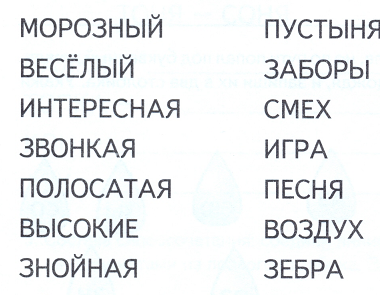 Вставить подходящий предлог.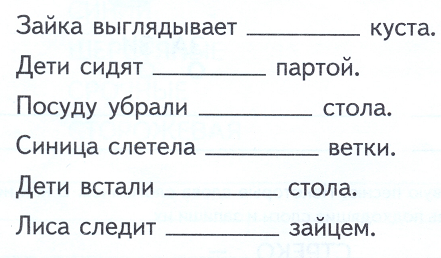 8. Итоги занятия.